La naturaleza El apoderado/a en conjunto con el párvulo/a, buscaran un lugar para ir a recolectar elementos de la naturaleza.Busca y recolecta en una bolsa varios elementos de la naturaleza que estén en el suelo.Luego llegando a casa pega estos elementos de la naturaleza en el vidrio de tu casa (donde llegue luz).Luego comenten en conjunto las semejanzas y diferencias de un elemento y otro.Finalmente el párvulo buscara una hoja y su estuche, para realizar el elemento de la naturaleza que más le llamo la atención, tratando de seguir la forma y los colores.Al reverso de la hoja debe escribir su nombre con letra manuscrita.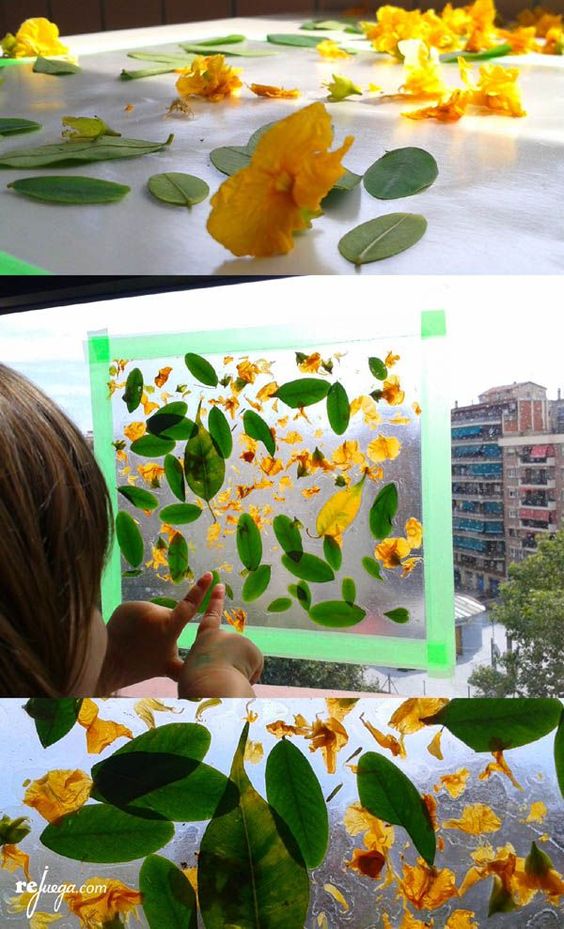 